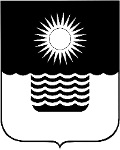 Р Е Ш Е Н И Е ДУМЫ МУНИЦИПАЛЬНОГО ОБРАЗОВАНИЯГОРОД-КУРОРТ ГЕЛЕНДЖИКот 26 июля 2019 года 	                    		                        		           № 141г. ГеленджикОб установлении границ территории, на которой может быть создана народная дружина в муниципальном образованиигород-курорт Геленджик С целью установления границ территории деятельности общественной организации «Народная дружина Геленджика» в муниципальном образовании город-курорт Геленджик, в соответствии со статьями 16, 37, 43 Федерального закона от 6 октября 2003 года №131-ФЗ «Об общих принципах организации местного самоуправления в Российской Федерации» (в редакции Федерального закона от 1 мая 2019 года №87-ФЗ), статьей 12 Федерального закона от 2 апреля 2014 года №44-ФЗ «Об участии граждан в охране общественного порядка» (в редакции Федерального закона от 31 декабря 2017 года №497-ФЗ), Законом Краснодарского края  от 28 июня 2007 года № 1267-КЗ  «Об участии граждан в охране общественного порядка в Краснодарском крае» (в редакции Закона Краснодарского края от 28 ноября 2014 года №3059-КЗ), статьями 27, 70 Устава муниципального образования город-курорт Геленджик, Дума муниципального образования город-курорт Геленджик р е ш и л а:1.Установить границы территории, на которой может быть создана народная дружина в муниципальном образовании город-курорт Геленджик, в пределах границ города Геленджика, утвержденных Законом Краснодарского края от 10 марта 2004 года №668-КЗ «Об установлении границ муниципального образования город-курорт Геленджик и наделении его статусом городского округа».2. Опубликовать настоящее решение в Геленджикской городской газете «Прибой» и разместить на официальном сайте администрации муниципального образования город-курорт  Геленджик  в  информационно-телекоммуникацион-ной сети «Интернет».3.Контроль за выполнением настоящего решения возложить на постоянную комиссию Думы муниципального образования город-курорт Геленджик по образованию, науке, делам молодежи, культуре, физической культуре и спорту, взаимодействию с общественными организациями и объединениями (Тимченко). 4. Решение вступает в силу со дня его официального опубликования.Глава муниципального образования город-курорт Геленджик		          	                    		    А.А. БогодистовПредседатель Думы муниципального образования город-курорт Геленджик                                                              М.Д. Димитриев